Heltwate School Leave of Absence Request Form for Exceptional Circumstances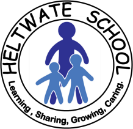 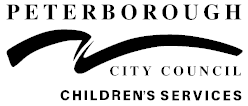 I/We understand that a penalty notice may be issued if this request is denied and my/our child is absent during this period.  I/we understand that a fine will be payable per child, per parent of £120 if paid within 28 days but reduced to £60 per child, per parent if paid within 21 days.(All parents/carers to sign where appropriate) To be completed by the school:Child’s Name:D o B:D o B:Class:Year:Year:Main Parent(s)/Carer(s)Main Parent(s)/Carer(s)Main Parent(s)/Carer(s)Main Parent(s)/Carer(s)Main Parent(s)/Carer(s)Main Parent(s)/Carer(s)Main Parent(s)/Carer(s)Main Parent(s)/Carer(s)Main Parent(s)/Carer(s)Main Parent(s)/Carer(s)Surname:Surname:Surname:Surname:First Name:First Name:First Name:First Name:Date of Birth: (for legal purposes in the event of prosecution)Date of Birth: (for legal purposes in the event of prosecution)Date of Birth: (for legal purposes in the event of prosecution)Date of Birth: (for legal purposes in the event of prosecution)Date of Birth: (for legal purposes in the event of prosecution)Date of Birth: (for legal purposes in the event of prosecution)Date of Birth: (for legal purposes in the event of prosecution)Date of Birth: (for legal purposes in the event of prosecution)Date of Birth: (for legal purposes in the event of prosecution)Date of Birth: (for legal purposes in the event of prosecution)Date of Birth:Date of Birth:Date of Birth:Date of Birth:Address and Postcode:First written language if not English:Telephone contact No’s:Siblings / Siblings School (if different)Siblings / Siblings School (if different):Additional Parent/Carer  (Please complete if parents live separately)Additional Parent/Carer  (Please complete if parents live separately)Additional Parent/Carer  (Please complete if parents live separately)Additional Parent/Carer  (Please complete if parents live separately)Additional Parent/Carer  (Please complete if parents live separately)Additional Parent/Carer  (Please complete if parents live separately)Additional Parent/Carer  (Please complete if parents live separately)Additional Parent/Carer  (Please complete if parents live separately)Additional Parent/Carer  (Please complete if parents live separately)Additional Parent/Carer  (Please complete if parents live separately)Surname:First Name:First Name:D o B:Address and Postcode:Telephone contact Nos:Start date of absence:Last date of absence:Exceptional circumstance resulting in this request for absence, WITH EVIDENCE ATTACHED :Types of evidence can include, booking details, flight documents, invitations, certificates, Appointment letters: Signed:                                           Full Name:                                       Date:Signed:                                           Full Name:Date:Date Received by School:Date Received by School:Total number of days requested:Total number of days requested:Leave of absence AGREED / DECLINED for the following reason/s:Leave of absence AGREED / DECLINED for the following reason/s:Leave of absence AGREED / DECLINED for the following reason/s:Leave of absence AGREED / DECLINED for the following reason/s:Leave of absence AGREED / DECLINED for the following reason/s:Leave of absence AGREED / DECLINED for the following reason/s:Date of decision letter sent to each parent/carer:Date of decision letter sent to each parent/carer:Date of decision letter sent to each parent/carer:Headteacher:Signed:Date:                         